АДМИНИСТРАЦИЯ 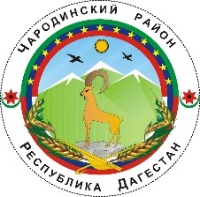 МУНИЦИПАЛЬНОГО ОБРАЗОВАНИЯ «ЧАРОДИНСКИЙ РАЙОН»П О С Т А Н О В Л Е Н И Еот 02  октября  2019 г. № 84с. ЦурибОб утверждении Перечня муниципального имущества муниципального образования «Чародинский район», свободного от прав третьих лиц (за исключением имущественных прав субъектов малого и среднего предпринимательства)В целях исполнения части 4 статьи 18 Федерального закона от 07.07.2007 г. № 209-ФЗ «О развитии малого и среднего предпринимательства Российской Федерации» и руководствуясь Уставом муниципального образования «Чародинский район»                      п о с т а н о в л я е т:1. Утвердить прилагаемый Перечень муниципального имущества МО «Чародинский район», свободного от прав третьих лиц (за исключением имущественных прав субъектов малого и среднего предпринимательства).2. Контроль за исполнением настоящего постановления возложить на отдел сельского хозяйства, экономики и управления муниципальным имуществом администрации муниципального образования «Чародинский район».   Глава Администрациимуниципального образования       «Чародинский район»                                                             М.А. МагомедовПеречень муниципального имущества  МО "Чародинский район" РД,  
      свободного от прав третьих лиц (за исключением имущественных прав субъектов малого и среднего предпринимательства).Сведенияоб опубликовании МНПА	№ п/пПравообладатель <1>Наименование имущества <2>Адрес (местоположение) <3>Общая площадь 
(кв. м)/га <4>Назначение           <5>Кадастровый номер         <6>12345671МО «Чародинский район»Здание складас. Кочубей Тарумовский район400нежилое2МО «Чародинский район»Здание детского сада (старое)с. Цуриб428нежилое3МО «Чародинский район»Здание Талухской НОШс. Талух54,7нежилое4МО «Чародинский район»Здание Гоабской НОШс. Гоаб98,6нежилое5МО «Чародинский район»Здание Талухской НОШс. Багинуб89,0нежилое6МО «Чародинский район»Здание Талухской НОШс. Кучраб103,6нежилое7МО «Чародинский район»Здание Талухской НОШс. Рулдаб87,6нежилое8МО «сельсовет Гачадинский»Земельный участокс. Гачада5,43Земли с/х назначения05:39:000047:269МО «сельсовет Гачадинский»Земельный участокс. Гачада17,5Земли с/х назначения05:39:000047:3210МО «сельсовет Гачадинский»Земельный участокс. Гачада5,0Земли с/х назначения05:39:000047:1711МО «сельсовет Гачадинский»Земельный участокс. Гачада15,0Земли с/х назначения05:39:000047:3312МО «сельсовет Гочобский»Земельный участокс. Гочоб29,4Земли с/х назначения05:39:000045:1613МО «село Чарода»Земельный участокс. Чарода7,8Земли с/х назначения05:39:000048:3114МО «село Чарода»Земельный участокс. Чарода3,8Земли с/х назначения05:39:000048:2715МО «сельсовет Суметинский»Земельный участокс. Сумета2,5Земли с/х назначения05:39:000046:5916МО «сельсовет Суметинский»Земельный участокс. Сумета10,0Земли с/х назначения05:39:000046:6017МО «сельсовет Цурибский»Земельный участокс. Цуриб6,0Земли с/х назначения05:39:000050:3218МО «сельсовет Цурибский»Земельный участокс. Цуриб3,0Земли с/х назначения05:39:000050:1219МО «сельсовет Цурибский»Земельный участокс. Цуриб3,9Земли с/х назначения05:39:000050:2220МО «сельсовет Цурибский»Земельный участокс. Цуриб3,9Земли с/х назначения05:39:000050:2321МО «сельсовет Магарский»Земельный участокс. Магар37,0Земли с/х назначения05:39:000053:1622МО «сельсовет Дусрахский»Земельный участокс. Дусрах4,0Земли с/х назначения05:39:000054:2323МО «сельсовет Дусрахский»Земельный участокс. Дусрах1,0Земли с/х назначения05:39:000054:2724МО «сельсовет Дусрахский»Земельный участокс. Дусрах8,0Земли с/х назначения05:39:000054:3225МО «сельсовет Гилибский»Земельный участокс. Гилиб11,8Земли с/х назначения05:39:000052:19826МО «сельсовет Гилибский»Земельный участокс. Гилиб1,03Земли с/х назначения05:39:000052:16427МО «сельсовет Гилибский»Земельный участокс. Гилиб1,17Земли с/х назначения05:39:000052:16528МО «сельсовет Гилибский»Земельный участокс. Гилиб8,38Земли с/х назначения05:39:000052:16629МО «сельсовет Ирибский»Земельный участокс. Ириб18,5Земли с/х назначения05:39:000051:2230МО «сельсовет Ирибский»Земельный участокс. Ириб37,4Земли с/х назначения05:39:000051:66Наименование МНПАОфициальное опубликование/ размещениеПостановление - Об утверждении Перечня муниципального имущества муниципального образования «Чародинский район», свободного от прав третьих лиц (за исключением имущественных прав субъектов малого и среднего предпринимательства)На сайте МО-Чарода.РФ,в разделе «Документы»